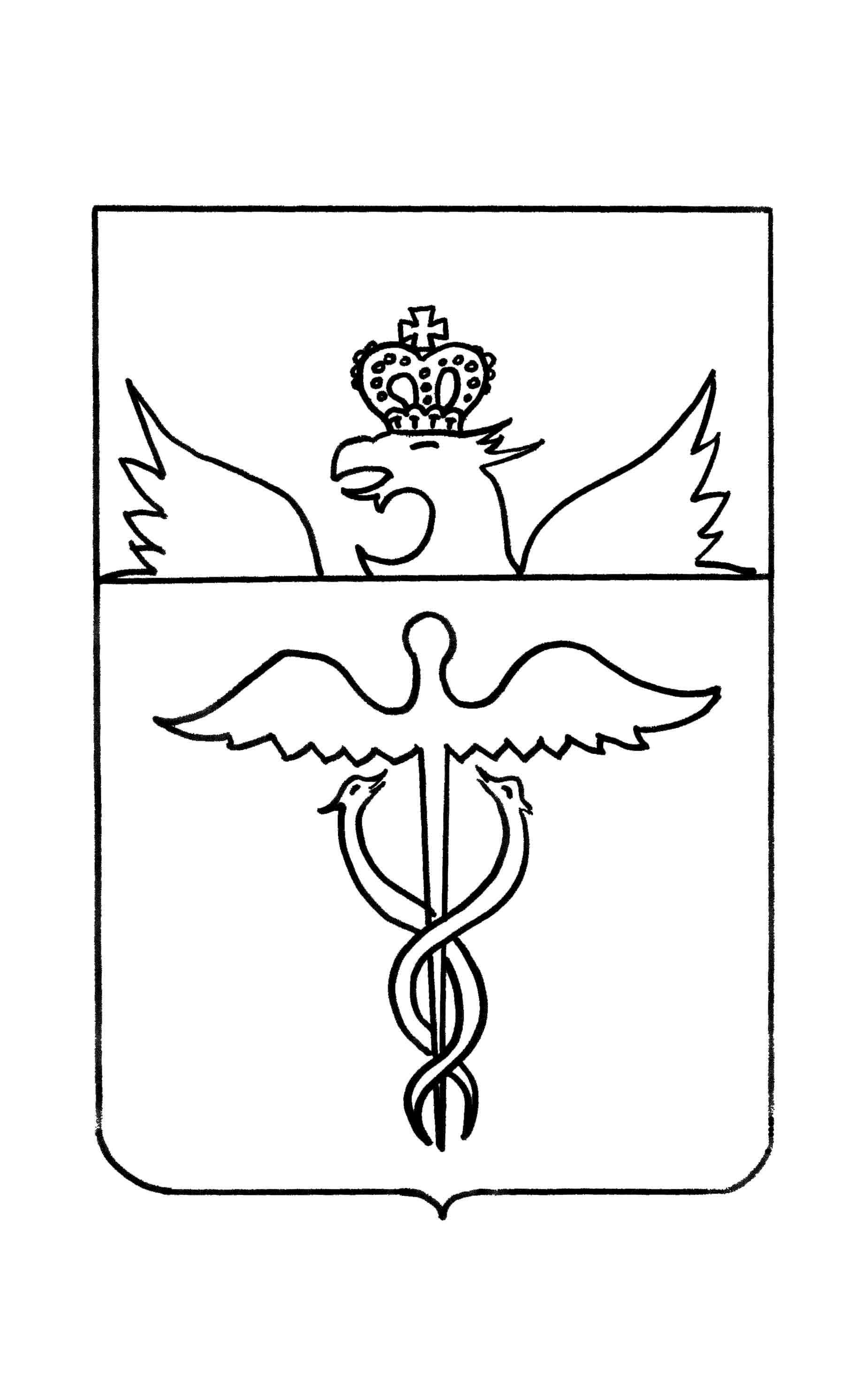 Совет народных депутатов Филиппенковского сельского поселенияБутурлиновского муниципального районаВоронежской области                      РЕШЕНИЕ                                от  26  декабря 2018 года              № 171с. Филиппенково О внесении изменений в решение Совета народных депутатов Филиппенковского сельского поселенияБутурлиновского муницального района от 28.12.2017г. № 124 «О бюджете Филиппенковского сельскогопоселения Бутурлиновского муниципального района Воронежской области на 2018 год и наплановый период  2019 и 2020 годов»          В соответствии со ст. 153 Бюджетного кодекса Российской Федерации, положением о бюджетном процессе в Филиппенковском сельском поселении Бутурлиновского муниципального района Воронежской области, утвержденным решением Совета народных депутатов Филиппенковского сельского поселения от 31 августа 2015 года № 236, Совет народных депутатов Филиппенковского сельского поселенияРЕШИЛ:Внести в решение  Совета народных депутатов Филиппенковского сельского поселения от 28.12.2017 года № 124 «О  бюджете Филиппенковского сельского поселения Бутурлиновского муниципального района Воронежской области на 2018 год и плановый период 2019 и 2020 годов» следующие изменения:В статье 1 «Основные характеристики бюджета Филиппенковского сельского поселения Бутурлиновского муниципального района Воронежской области на 2018 год и на плановый период 2019 и 2020 годов»:                    -в пункте 1 слова «в сумме 8898,301 тыс. рублей, в том числе безвозмездные поступления в сумме 6572,401 тыс. рублей» заменить словами «в сумме 9710,001 тыс. рублей, в том числе безвозмездные поступления в сумме 6772,401 тыс. рублей»;                     -в пункте 2 слова «в сумме 9235,301 тыс. рублей» заменить словами «в сумме 9739,77382 тыс. рублей»;      1.2 В статье 7 «Межбюджетные трансферты, получаемые бюджетом Филиппенковского сельского поселения Бутурлиновского муниципального района Воронежской области из других бюджетов бюджетной системы Российской Федерации» слова «в сумме 6572,401 тыс.рублей» заменить словами «в сумме 6772,401 тыс. рублей»     1.3 Приложение 1 «Источники внутреннего финансирования дефицита бюджета Филиппенковского сельского поселения на 2018 год и плановый период 2019 и 2020 годов» изложить согласно приложению 1 к настоящему решению.      1.4. Приложение 2 «Поступление доходов бюджета Филиппенковского сельского поселения Бутурлиновского муниципального района Воронежской области по кодам видов доходов, подвидов доходов на 2018 год и на плановый период 2019 и 2020 годов» изложить согласно приложению 2 к настоящему решению.   1.5 Приложение 7 «Ведомственная структура расходов бюджета        Филиппенковского сельского поселения на 2018 год и плановый период 2019 и 2020 годов» изложить согласно приложению 3 к настоящему решению.   1.6 Приложение 8 «Распределение бюджетных ассигнований по разделам,         подразделам, целевым статьям (муниципальным программам           Филиппенковского сельского поселения Бутурлиновского муниципального  района Воронежской области), группам видов классификации расходов  бюджета Филиппенковского сельского поселения на 2018 год и плановый период 2019 и 2020 годов» согласно  приложению 4  к настоящему решению.    1.7 Приложение 9 «Распределение бюджетных ассигнований по целевым          статьям (муниципальным программам Филиппенковского сельского           поселения), группам видов расходов, разделам, подразделам классификации расходов  бюджета Филиппенковского сельского поселения на 2018 год и плановый период 2019 и 2020 годов» согласно приложению 5 к настоящему решению.Опубликовать настоящее решение в официальном периодическом печатном издании «Вестник нормативно-правовых актов  Филиппенковского сельского поселения Бутурлиновского муниципального района Воронежской области».Глава Филиппнковскогосельского поселения                                               М.Л.Багно                                                                                                                                                      Приложение 1	                                                                           к решению Совета народных  депутатов                                                                                                                               Филиппенковского сельского                                                                                                                                 поселения                                                                                                                               от 26. 12.2018  года   №  171Источники внутреннего финансирования дефицита бюджета Филиппенковского сельского поселения на 2018 год и на плановый период 2019 и 2020 годов																                                                   Сумма  (тыс. рублей)                                      Глава Филиппенковского сельского поселения                                        М. Л. Багно                                                                         Приложение 2  к решению Совета народных депутатовФилиппенковского сельского поселения                                                                    от    26.12.2018г.                   №       171     ПОСТУПЛЕНИЕ ДОХОДОВ БЮДЖЕТАФИЛИППЕНКОВСКОГО СЕЛЬСКОГО ПОСЕЛЕНИЯ БУТУРЛИНОВСКОГО МУНИЦИПАЛЬНОГО РАЙОНА ВОРОНЕЖСКОЙ ОБЛАСТИ  ПО  КОДАМ  ВИДОВ  ДОХОДОВ, ПОДВИДОВ ДОХОДОВ НА 2018 ГОД И НА ПЛАНОВЫЙ ПЕРИОД 2019 И 2020 ГОДОВ(тыс. рублей)Глава Филиппенковскогосельского поселения                                                     М.Л.БагноГлава Филиппенковскогосельского поселения                                                    М.Л. БагноПриложение 4к решению Совета народных депутатовФилиппенковского сельского поселения                                                                               от   26.12.2018г.              № 171Распределение бюджетных ассигнований по разделам, подразделам, целевым статьям (муниципальным программам Филиппенковского сельского   поселения Бутурлиновского муниципального района Воронежской области), группам видов расходов  классификации расходов бюджета Филиппенковского сельского поселения на  2018 год и на плановый период 2019 и 2020 годовГлава Филиппенковскогосельского поселения                                                            М.Л.Багно     Глава Филиппенковскогосельского поселения                                                                   М. Л. Багно№ п/пНаименованиеКод бюджетной  классификации2018 год2019 год2019 год2020 год1234566Источники внутреннего финансирования дефицита бюджета01 00 00 00 00 0000 00029,772820001Изменение остатков средств на счетах по учету средств бюджета01 05 00 00 00 0000 00029,772820001Увеличение остатков средств бюджетов01 05 00 00 00 0000 5009710,0014200,54316,04316,01Увеличение прочих остатков  денежных средств бюджетов поселений01 05 02 01 10 0000 5109710,0014200,54316,04316,01Уменьшение остатков средств бюджетов01 05 00 00 00 0000 6009739,773824200,54316,04316,01Уменьшение  прочих остатков  денежных средств бюджетов поселений01 05 02 01 10 0000 6109739,773824200,54316,04316,0Код показателяНаименование показателяСумма Сумма Сумма Код показателяНаименование показателя2018 год2019год2020 год1234445000 8 50 00000 00 0000 000ВСЕГО9710,0019710,0014200,54200,54316,0000 1 00 00000 00 0000 000НАЛОГОВЫЕ И НЕНАЛОГОВЫЕ  ДОХОДЫ2622,5272622,5272410,82410,82413,2000 1 01 00000 00 0000 000НАЛОГИ НА ПРИБЫЛЬ, ДОХОДЫ30,030,032,032,034,4000 1 01 02000 01 0000 110Налог на доходы физических лиц30,030,032,032,034,4000 1 01 02010 01 0000 110Налог на доходы физических лиц с доходов, источником которых является налоговый агент, за исключением доходов, в отношении которых исчисление и уплата налога осуществляются в соответствии со статьями 227, 2271 и 228 Налогового кодекса Российской Федерации30,030,032,032,034,4000 1 05 03000 01 0000 110Единый сельскохозяйственный налог47,047,019,019,019,0000 1 05 03010 01 1000 110Единый сельскохозяйственный налог47,047,019,019,019,0000 1 06 00000 00 0000 000НАЛОГИ НА ИМУЩЕСТВО1969,21969,21468,01468,01468,0000 1 06 01000 00 0000 110Налог на имущество физических лиц131,9131,99,09,09,0000 1 06 01030 10 0000 110Налог на имущество физических лиц, взимаемый по ставкам, применяемым к объектам налогообложения, расположенным в границах сельских поселений131,9131,99,09,09,0000 1 06 06000 00 0000 110Земельный налог1837,31837,31459,01459,01459,0000 1 06 06030 00 0000 110Земельный налог с организаций560,3560,3149,0149,0149,0000 1 06 06033 10 0000 110Земельный налог с организаций, обладающих земельным участком, расположенным в границах сельских поселений560,3560,3149,0149,0149,0000 1 06 06040 00 0000 110Земельный налог с физических лиц1277,01277,01310,01310,01310,0000 1 06 06043 10 0000 110Земельный налог с физических лиц, обладающих земельным участком, расположенным в границах сельских поселений1277,01277,01310,01310,01310,0000 1 08 00000 00 0000 000ГОСУДАРСТВЕННАЯ ПОШЛИНА4,44,43,03,03,0000 1 08 04000 01 0000 110Государственная пошлина за совершение нотариальных действий (за исключением действий, совершаемых консульскими учреждениями Российской Федерации)4,44,43,03,03,0000 1 08 04020 01 0000 110Государственная пошлина за совершение нотариальных действий должностными лицами органов местного самоуправления, уполномоченными в соответствии с законодательными актами Российской Федерации на совершение нотариальных действий4,44,43,03,03,0000 1 11 00000 00 0000 000ДОХОДЫ ОТ ИСПОЛЬЗОВАНИЯ ИМУЩЕСТВА, НАХОДЯЩЕГОСЯ В ГОСУДАРСТВЕННОЙ И МУНИЦИПАЛЬНОЙ СОБСТВЕННОСТИ886,4886,4887,8887,8887,8000 1 11 05020 00 0000 120Доходы получаемые в виде арендной платы за земли после разграничения государственной собственности на землю, также средства от продажи права на заключение договоров аренды указанных земельных участков (за исключением земельных участков  бюджетных и автономных учреждений)886,4886,4887,8887,8887,8000 1 11 0502510 0000 120Доходы получаемые в виде арендной платы, а также средства от продажи права на заключение договоров аренды за земли,находящиеся  в собственности сельских поселений (за исключением земельных участков муниципальных бюджетных и автономных учреждений)886,4886,4887,8887,8887,8000 1 13 00000 00 0000 130ДОХОДЫ ОТ ОКАЗАНИЯ ПЛАТНЫХ УСЛУГ (РАБОТ) И КОМПЕНСАЦИИ ЗАТРАТ ГОСУДАРСТВА0,60,61,01,01,0000 1 13 01990 00 0000 130Прочие доходы от оказания платных услуг (работ)0,60,61,01,01,0000 1 13 01995 10 0000 130Прочие доходы от оказания платных услуг (работ) получателями средств бюджетов сельских поселений0,60,61,01,01,0000 2 00 00000 00 0000 000БЕЗВОЗМЕЗДНЫЕ ПОСТУПЛЕНИЯ6772,4016772,4011789,71789,71902,8000 2 02 00000 00 0000 000 Безвозмездные поступления от других бюджетов бюджетной системы РФ6772,4016772,4011789,71789,71902,8000 2 02 15000 00 0000 151Дотации бюджетам субъектов Российской Федерации и муниципальных образований2266,862266,86742,0742,0801,9000 2 02 15001 00 0000 151Дотации на выравнивание бюджетной обеспеченности946,86946,86742,0742,0801,9000 2 02 15001 10 0000 151Дотации бюджетам сельских поселений на выравнивание бюджетной обеспеченности946,86946,86742,0742,0801,9000 2 02 15002 00 0000 151Дотации бюджетам на поддержку мер по обеспечению сбалансированности бюджетов1320,01320,00,00,00,0000 2 02 15002 10 0000 151Дотации бюджетам сельских поселений на поддержку мер по обеспечению сбалансированности бюджетов1320,01320,0000 2 02 29000 00 0000 151Субсидии бюджетам бюджетной системы Российской Федерации (межбюджетные субсидии)111,8111,8000 2 02 29999 10 0000 151Прочие субсидии бюджетам сельских поселений111,8111,8000 2 02 45160 00 0000 151Межбюджетные трансферты, передаваемые бюджетам для компенсации дополнительных расходов, возникших в результате решений, принятых органами власти другого уровня29,029,0000 2 02 45160 10 0000 151Межбюджетные трансферты, передаваемые бюджетам для компенсации дополнительных расходов, возникших в результате решений, принятых органами власти другого уровня29,029,0000 2 02 49999 00 0000 151Прочие межбюджетные трансферты, передаваемые бюджетам1292,4851292,485973,3973,31023,8000 2 02 49999 10 0000 151Прочие межбюджетные трансферты, передаваемые бюджетам сельских поселений1292,4851292,485973,3973,31023,8000 2 02 35000 00 0000 151Субвенции бюджетам субъектов Российской Федерации и муниципальных образований75,375,374,474,477,1000 2 02 35118 10 0000 151Субвенции бюджетам сельских поселений на осуществление первичного воинского учета на территориях, где отсутствуют военные комиссариаты75,375,375,374,477,1000 202 20216 00 0000 151Субсидии бюджетам сельских поселений на осуществление дорожной деятельности в отношении автомобильных дорог общего пользования, а также капитального ремонта и ремонта дворовых территорий многоквартирных домов, проездов к дворовым территориям многоквартирных домов, проездов к дворовым территориям многоквартирных домов населенных пунктов  2996,9562996,9562996,956000 202 20216 10 0000 151Субсидии бюджетам сельских поселений на осуществление дорожной деятельности в отношении автомобильных дорог общего пользования, а также капитального ремонта и ремонта дворовых территорий многоквартирных домов, проездов к дворовым территориям многоквартирных домов, проездов к дворовым территориям многоквартирных домов населенных пунктов2996,9562996,9562996,956                                                            Приложение № 3                                              к решению Совета народных депутатов                                              Филиппенковского сельского поселения                                                           от    26.12.2018г.    № 171Ведомственная структура расходов бюджета Филиппенковского сельского поселения на 2018 и  на плановый период 2019и  2020 годов                                                            Приложение № 3                                              к решению Совета народных депутатов                                              Филиппенковского сельского поселения                                                           от    26.12.2018г.    № 171Ведомственная структура расходов бюджета Филиппенковского сельского поселения на 2018 и  на плановый период 2019и  2020 годов                                                            Приложение № 3                                              к решению Совета народных депутатов                                              Филиппенковского сельского поселения                                                           от    26.12.2018г.    № 171Ведомственная структура расходов бюджета Филиппенковского сельского поселения на 2018 и  на плановый период 2019и  2020 годов                                                            Приложение № 3                                              к решению Совета народных депутатов                                              Филиппенковского сельского поселения                                                           от    26.12.2018г.    № 171Ведомственная структура расходов бюджета Филиппенковского сельского поселения на 2018 и  на плановый период 2019и  2020 годов                                                            Приложение № 3                                              к решению Совета народных депутатов                                              Филиппенковского сельского поселения                                                           от    26.12.2018г.    № 171Ведомственная структура расходов бюджета Филиппенковского сельского поселения на 2018 и  на плановый период 2019и  2020 годов                                                            Приложение № 3                                              к решению Совета народных депутатов                                              Филиппенковского сельского поселения                                                           от    26.12.2018г.    № 171Ведомственная структура расходов бюджета Филиппенковского сельского поселения на 2018 и  на плановый период 2019и  2020 годов                                                            Приложение № 3                                              к решению Совета народных депутатов                                              Филиппенковского сельского поселения                                                           от    26.12.2018г.    № 171Ведомственная структура расходов бюджета Филиппенковского сельского поселения на 2018 и  на плановый период 2019и  2020 годов                                                            Приложение № 3                                              к решению Совета народных депутатов                                              Филиппенковского сельского поселения                                                           от    26.12.2018г.    № 171Ведомственная структура расходов бюджета Филиппенковского сельского поселения на 2018 и  на плановый период 2019и  2020 годов                                                            Приложение № 3                                              к решению Совета народных депутатов                                              Филиппенковского сельского поселения                                                           от    26.12.2018г.    № 171Ведомственная структура расходов бюджета Филиппенковского сельского поселения на 2018 и  на плановый период 2019и  2020 годов                                                            Приложение № 3                                              к решению Совета народных депутатов                                              Филиппенковского сельского поселения                                                           от    26.12.2018г.    № 171Ведомственная структура расходов бюджета Филиппенковского сельского поселения на 2018 и  на плановый период 2019и  2020 годов                                                            Приложение № 3                                              к решению Совета народных депутатов                                              Филиппенковского сельского поселения                                                           от    26.12.2018г.    № 171Ведомственная структура расходов бюджета Филиппенковского сельского поселения на 2018 и  на плановый период 2019и  2020 годов                                                            Приложение № 3                                              к решению Совета народных депутатов                                              Филиппенковского сельского поселения                                                           от    26.12.2018г.    № 171Ведомственная структура расходов бюджета Филиппенковского сельского поселения на 2018 и  на плановый период 2019и  2020 годовНаименованиеНаименованиеНаименованиеГРБСРзПРЦСРЦСРВРСумматыс.рублей2018 годСумматыс.рублей2018 годСумма тыс.Рублей 2019 годСумма тыс.Рублей 2019 годСумма тыс.рублей 2020 годСумма тыс.рублей 2020 год111234556778899ВСЕГОВСЕГОВСЕГО9739,773829739,773824121,74121,74155,24155,2Администрация Филиппенковского сельского поселения Бутурлиновского муниципального района Воронежской областиАдминистрация Филиппенковского сельского поселения Бутурлиновского муниципального района Воронежской областиАдминистрация Филиппенковского сельского поселения Бутурлиновского муниципального района Воронежской области9149739,773829739,773824121,74121,74155,24155,2ОБЩЕГОСУДАРСТВЕННЫЕ ВОПРОСЫОБЩЕГОСУДАРСТВЕННЫЕ ВОПРОСЫОБЩЕГОСУДАРСТВЕННЫЕ ВОПРОСЫ914012824,6662824,6661599,81599,82051,82051,8Функционирование высшего должностного лица субъекта Российской Федерации и муниципального образованияФункционирование высшего должностного лица субъекта Российской Федерации и муниципального образованияФункционирование высшего должностного лица субъекта Российской Федерации и муниципального образования9140102702,884702,884657,3657,3640,4640,4Муниципальная программа Филиппенковского сельского поселения Бутурлиновского муниципального района Воронежской области "Муниципальное управление Филиппенковского сельского поселения Бутурлиновского муниципального района Воронежской области"Муниципальная программа Филиппенковского сельского поселения Бутурлиновского муниципального района Воронежской области "Муниципальное управление Филиппенковского сельского поселения Бутурлиновского муниципального района Воронежской области"Муниципальная программа Филиппенковского сельского поселения Бутурлиновского муниципального района Воронежской области "Муниципальное управление Филиппенковского сельского поселения Бутурлиновского муниципального района Воронежской области"914010285 0 00 0000085 0 00 00000702,884702,884657,3657,3640,4640,4Подпрограмма "Обеспечение реализации муницпальной программы"Подпрограмма "Обеспечение реализации муницпальной программы"Подпрограмма "Обеспечение реализации муницпальной программы"914010285 3 00 0000085 3 00 00000702,884702,884657,3657,3640,4640,4Основное мероприятие "Расходы на обеспечение деятельности  главы Филиппенковского сельского поселения "Основное мероприятие "Расходы на обеспечение деятельности  главы Филиппенковского сельского поселения "Основное мероприятие "Расходы на обеспечение деятельности  главы Филиппенковского сельского поселения "914010285 3 01 0000085 3 01 00000702,884702,884657,3657,3640,4640,4Расходы на обеспечение деятельности главы сельского поселения (Расходы на выплаты персоналу в целях обеспечения выполнения функций государственными (муниципальными) органами, казенными учреждениями, органами управления государственными внебюджетными фондами)Расходы на обеспечение деятельности главы сельского поселения (Расходы на выплаты персоналу в целях обеспечения выполнения функций государственными (муниципальными) органами, казенными учреждениями, органами управления государственными внебюджетными фондами)Расходы на обеспечение деятельности главы сельского поселения (Расходы на выплаты персоналу в целях обеспечения выполнения функций государственными (муниципальными) органами, казенными учреждениями, органами управления государственными внебюджетными фондами)914010285 3 01 9202085 3 01 92020100702,884702,884657,3657,3640,4640,4Функционирование Правительства Российской Федерации, высших исполнительных органов государственной власти субъектов Российской Федерации, местных администрацийФункционирование Правительства Российской Федерации, высших исполнительных органов государственной власти субъектов Российской Федерации, местных администрацийФункционирование Правительства Российской Федерации, высших исполнительных органов государственной власти субъектов Российской Федерации, местных администраций91401041996,7821996,782940,6940,61409,51409,5Муниципальная программа Филиппенковского сельского поселения Бутурлиновского муниципального района Воронежской области "Муниципальное управление Филиппенковского сельского поселения Бутурлиновского муниципального района Воронежской области"Муниципальная программа Филиппенковского сельского поселения Бутурлиновского муниципального района Воронежской области "Муниципальное управление Филиппенковского сельского поселения Бутурлиновского муниципального района Воронежской области"Муниципальная программа Филиппенковского сельского поселения Бутурлиновского муниципального района Воронежской области "Муниципальное управление Филиппенковского сельского поселения Бутурлиновского муниципального района Воронежской области"914010485 0 00 0000085 0 00 000001996,7821996,782940,6940,61409,51409,5Подпрограмма "Обеспечение реализации муницпальной программы"Подпрограмма "Обеспечение реализации муницпальной программы"Подпрограмма "Обеспечение реализации муницпальной программы"914010485 3 00 0000085 3 00 000001996,7821996,782940,6940,61409,51409,5Основное мероприятие "Расходы на  обеспечение функций органов местного самоуправления"Основное мероприятие "Расходы на  обеспечение функций органов местного самоуправления"Основное мероприятие "Расходы на  обеспечение функций органов местного самоуправления"914010485 3 02 0000085 3 02 000001996,7821996,782940,6940,61409,51409,5Расходы на обеспечение функций  органов местного самоуправления (Расходы на выплаты персоналу в целях обеспечения выполнения функций государственными (муниципальными) органами, казенными учреждениями, органами управления государственными внебюджетными фондами)Расходы на обеспечение функций  органов местного самоуправления (Расходы на выплаты персоналу в целях обеспечения выполнения функций государственными (муниципальными) органами, казенными учреждениями, органами управления государственными внебюджетными фондами)Расходы на обеспечение функций  органов местного самоуправления (Расходы на выплаты персоналу в целях обеспечения выполнения функций государственными (муниципальными) органами, казенными учреждениями, органами управления государственными внебюджетными фондами)914010485 3 02 9201085 3 02 92010100732,474732,474675,8675,8658,4658,4Расходы на обеспечение функций  органов местного самоуправления (Закупка товаров, работ и услуг для обеспечения государственных (муниципальных  нужд)Расходы на обеспечение функций  органов местного самоуправления (Закупка товаров, работ и услуг для обеспечения государственных (муниципальных  нужд)Расходы на обеспечение функций  органов местного самоуправления (Закупка товаров, работ и услуг для обеспечения государственных (муниципальных  нужд)914010485 3 02 9201085 3 02 920102001227,381227,38250,2250,2740,0740,0Расходы на обеспечение функций  органов местного самоуправления (Иные бюджетные ассигнования)Расходы на обеспечение функций  органов местного самоуправления (Иные бюджетные ассигнования)Расходы на обеспечение функций  органов местного самоуправления (Иные бюджетные ассигнования)914010485 3 02 9201085 3 02 9201080036,92836,92814,614,611,111,1Обеспечение проведения выборов и референдумовОбеспечение проведения выборов и референдумовОбеспечение проведения выборов и референдумов9140107125,0125,00,00,00,00,0Муниципальная программа Филиппенковского сельского поселения Бутурлиновскогомуниципального района Воронежской области "Муниципальное управление Филиппенковского сельского поселения Бутурлиновского муниципального района Воронежской области"Муниципальная программа Филиппенковского сельского поселения Бутурлиновскогомуниципального района Воронежской области "Муниципальное управление Филиппенковского сельского поселения Бутурлиновского муниципального района Воронежской области"Муниципальная программа Филиппенковского сельского поселения Бутурлиновскогомуниципального района Воронежской области "Муниципальное управление Филиппенковского сельского поселения Бутурлиновского муниципального района Воронежской области"914010785 1 02 9011085 1 02 90110125,0125,00,00,00,00,0Проведение выборов главы Филиппенковского сельского поселения Бутурлиновского муниципального района Воронежской (Закупки товаров, работ и услуг для муниципальных нужд)Проведение выборов главы Филиппенковского сельского поселения Бутурлиновского муниципального района Воронежской (Закупки товаров, работ и услуг для муниципальных нужд)Проведение выборов главы Филиппенковского сельского поселения Бутурлиновского муниципального района Воронежской (Закупки товаров, работ и услуг для муниципальных нужд)914010785 1 02 9011085 1 02 90110200125,0125,00,00,00,00,0Резервные фондыРезервные фондыРезервные фонды91401110,00,01,91,91,91,9Муниципальная программа Филиппенковского сельского поселения Бутурлиновского муниципального района Воронежской области "Муниципальное управление Филиппенковского сельского поселения Бутурлиновского муниципального района Воронежской области"Муниципальная программа Филиппенковского сельского поселения Бутурлиновского муниципального района Воронежской области "Муниципальное управление Филиппенковского сельского поселения Бутурлиновского муниципального района Воронежской области"Муниципальная программа Филиппенковского сельского поселения Бутурлиновского муниципального района Воронежской области "Муниципальное управление Филиппенковского сельского поселения Бутурлиновского муниципального района Воронежской области"914011185 0 00 0000085 0 00 000000,00,01,91,91,91,9Подпрограмма "Управление муниципальными финансами"Подпрограмма "Управление муниципальными финансами"Подпрограмма "Управление муниципальными финансами"914011185 1 00 0000085 1 00 000000,00,01,91,91,91,9Основное мероприятие "Резервный фонд администрации Филиппенковского сельского поселения  (финансовое обеспечение непредвиденных расходов)"Основное мероприятие "Резервный фонд администрации Филиппенковского сельского поселения  (финансовое обеспечение непредвиденных расходов)"Основное мероприятие "Резервный фонд администрации Филиппенковского сельского поселения  (финансовое обеспечение непредвиденных расходов)"914011185 1 01 0000085 1 01 000000,00,01,91,91,91,9 "Резервный фонд администрации Филиппенковского сельского поселения  (финансовое обеспечение непредвиденных расходов)" "Резервный фонд администрации Филиппенковского сельского поселения  (финансовое обеспечение непредвиденных расходов)" "Резервный фонд администрации Филиппенковского сельского поселения  (финансовое обеспечение непредвиденных расходов)"914011185 1 01 2054085 1 01 205408000,00,01,91,91,91,9НАЦИОНАЛЬНАЯ ОБОРОНАНАЦИОНАЛЬНАЯ ОБОРОНАНАЦИОНАЛЬНАЯ ОБОРОНА9140275,375,374,474,477,177,1Мобилизационная и вневойсковая подготовкаМобилизационная и вневойсковая подготовкаМобилизационная и вневойсковая подготовка914020375,375,374,474,477,177,1Муниципальная программа Филиппенковского сельского поселения Бутурлиновского муниципального района Воронежской области "Муниципальное управление Филиппенковского сельского поселения Бутурлиновского муниципального района Воронежской области"Муниципальная программа Филиппенковского сельского поселения Бутурлиновского муниципального района Воронежской области "Муниципальное управление Филиппенковского сельского поселения Бутурлиновского муниципального района Воронежской области"Муниципальная программа Филиппенковского сельского поселения Бутурлиновского муниципального района Воронежской области "Муниципальное управление Филиппенковского сельского поселения Бутурлиновского муниципального района Воронежской области"914020385 0 00 0000085 0 00 0000075,375,374,474,477,177,1Подпрограмма "Организация первичного воинского учета на территории Филиппенковского сельского поселения"Подпрограмма "Организация первичного воинского учета на территории Филиппенковского сельского поселения"Подпрограмма "Организация первичного воинского учета на территории Филиппенковского сельского поселения"914020385 2 00 0000085 2 00 0000075,375,374,474,477,177,1Основное мероприятие "Первичный воинский учет  на территории Филиппенковского сельского поселения"Основное мероприятие "Первичный воинский учет  на территории Филиппенковского сельского поселения"Основное мероприятие "Первичный воинский учет  на территории Филиппенковского сельского поселения"914020385 2 01 0000085 2 01 0000075,375,374,474,477,177,1Осуществление первичного воинского учета на территориях, где отсутствуют военные комиссариаты (Расходы на выплаты персоналу в целях обеспечения выполнения функций государственными (муниципальными) органами, казенными учреждениями, органами управления государственными внебюджетными фондами)Осуществление первичного воинского учета на территориях, где отсутствуют военные комиссариаты (Расходы на выплаты персоналу в целях обеспечения выполнения функций государственными (муниципальными) органами, казенными учреждениями, органами управления государственными внебюджетными фондами)Осуществление первичного воинского учета на территориях, где отсутствуют военные комиссариаты (Расходы на выплаты персоналу в целях обеспечения выполнения функций государственными (муниципальными) органами, казенными учреждениями, органами управления государственными внебюджетными фондами)914020385 2 01 5118085 2 01 5118010068,968,967,267,267,267,2Осуществление первичного воинского учета на территориях, где отсутствуют военные комиссариаты (Закупка товаров, работ и услуг для обеспечения государственных (муниципальных нужд)Осуществление первичного воинского учета на территориях, где отсутствуют военные комиссариаты (Закупка товаров, работ и услуг для обеспечения государственных (муниципальных нужд)Осуществление первичного воинского учета на территориях, где отсутствуют военные комиссариаты (Закупка товаров, работ и услуг для обеспечения государственных (муниципальных нужд)914020385 2 01 5118085 2 01 511802006,46,47,27,29,99,9НАЦИОНАЛЬНАЯ БЕЗОПАСНОСТЬ И ПРАВООХРАНИТЕЛЬНАЯ ДЕЯТЕЛЬНОСТЬНАЦИОНАЛЬНАЯ БЕЗОПАСНОСТЬ И ПРАВООХРАНИТЕЛЬНАЯ ДЕЯТЕЛЬНОСТЬНАЦИОНАЛЬНАЯ БЕЗОПАСНОСТЬ И ПРАВООХРАНИТЕЛЬНАЯ ДЕЯТЕЛЬНОСТЬ914031.91.92,82,82,82,8Обеспечение пожарной безопасностиОбеспечение пожарной безопасностиОбеспечение пожарной безопасности91403101.91.91,91,91,91,9Муниципальная программа Филиппенковского сельского поселения Бутурлиновского муниципального района Воронежской области "Социальное развитие сельского поселения и социальная поддержка граждан Филиппенковского  сельского поселения Бутурлиновского муниципального района Воронежской области"Муниципальная программа Филиппенковского сельского поселения Бутурлиновского муниципального района Воронежской области "Социальное развитие сельского поселения и социальная поддержка граждан Филиппенковского  сельского поселения Бутурлиновского муниципального района Воронежской области"Муниципальная программа Филиппенковского сельского поселения Бутурлиновского муниципального района Воронежской области "Социальное развитие сельского поселения и социальная поддержка граждан Филиппенковского  сельского поселения Бутурлиновского муниципального района Воронежской области"914031084  0 00 0000084  0 00 000001,91,91,91,91,91,9Подпрограмма "Предупреждение и ликвидация последствий чрезвычайных ситуаций и стихийных бедствий, гражданская оборона, обеспечение первичных мер пожарной безопасности на территории Филиппенковского сельского поселения"Подпрограмма "Предупреждение и ликвидация последствий чрезвычайных ситуаций и стихийных бедствий, гражданская оборона, обеспечение первичных мер пожарной безопасности на территории Филиппенковского сельского поселения"Подпрограмма "Предупреждение и ликвидация последствий чрезвычайных ситуаций и стихийных бедствий, гражданская оборона, обеспечение первичных мер пожарной безопасности на территории Филиппенковского сельского поселения"914031084 1 00 0000084 1 00 000001,91,91,91,91,91,9Основное мероприятие "Обеспечение первичных мер  пожарной безопасности на территории Филиппенковского сельского поселения"Основное мероприятие "Обеспечение первичных мер  пожарной безопасности на территории Филиппенковского сельского поселения"Основное мероприятие "Обеспечение первичных мер  пожарной безопасности на территории Филиппенковского сельского поселения"914031084 1 02 0000084 1 02 000001,91,91,91,91,91,9Мероприятия в сфере защиты населения от чрезвычайных ситуаций и пожаров (Закупка товаров, работ и услуг для обеспечения государственных (муниципальных нужд)Мероприятия в сфере защиты населения от чрезвычайных ситуаций и пожаров (Закупка товаров, работ и услуг для обеспечения государственных (муниципальных нужд)Мероприятия в сфере защиты населения от чрезвычайных ситуаций и пожаров (Закупка товаров, работ и услуг для обеспечения государственных (муниципальных нужд)914031084 1 02 9143084 1 02 914302000,00,01,91,91,91,9Мероприятия в сфере защиты населения от чрезвычайных ситуаций и пожаров (Закупка товаров, работ и услуг для обеспечения государственных (муниципальных нужд)Мероприятия в сфере защиты населения от чрезвычайных ситуаций и пожаров (Закупка товаров, работ и услуг для обеспечения государственных (муниципальных нужд)Мероприятия в сфере защиты населения от чрезвычайных ситуаций и пожаров (Закупка товаров, работ и услуг для обеспечения государственных (муниципальных нужд)914031084 1 02 7143084 1 02 714302001,91,90,00,00,00,0Другие вопросы в области национальной безопасности и правоохранительной деятельностиДругие вопросы в области национальной безопасности и правоохранительной деятельностиДругие вопросы в области национальной безопасности и правоохранительной деятельности91403140,00,00,90,90,90,9Муниципальная программа Филиппенковского сельского поселения Бутурлиновского муниципального района Воронежской области "Социальное развитие сельского поселения и социальная поддержка граждан Филиппенковского  сельского поселения Бутурлиновского муниципального района Воронежской области"Муниципальная программа Филиппенковского сельского поселения Бутурлиновского муниципального района Воронежской области "Социальное развитие сельского поселения и социальная поддержка граждан Филиппенковского  сельского поселения Бутурлиновского муниципального района Воронежской области"Муниципальная программа Филиппенковского сельского поселения Бутурлиновского муниципального района Воронежской области "Социальное развитие сельского поселения и социальная поддержка граждан Филиппенковского  сельского поселения Бутурлиновского муниципального района Воронежской области"914031484 0 00 0000084 0 00 000000,00,00,90,90,90,9Подпрограмма "Предупреждение и ликвидация последствий чрезвычайных ситуаций и стихийных бедствий, гражданская оборона, обеспечение первичных мер пожарной безопасности на территории Филиппенковского сельского поселения"Подпрограмма "Предупреждение и ликвидация последствий чрезвычайных ситуаций и стихийных бедствий, гражданская оборона, обеспечение первичных мер пожарной безопасности на территории Филиппенковского сельского поселения"Подпрограмма "Предупреждение и ликвидация последствий чрезвычайных ситуаций и стихийных бедствий, гражданская оборона, обеспечение первичных мер пожарной безопасности на территории Филиппенковского сельского поселения"914031484 1 00 0000084 1 00 000000,00,00,90,90,90,9Основное мероприятие «Другие вопросы в области национальной безопасности и правоохранительной деятельности»Основное мероприятие «Другие вопросы в области национальной безопасности и правоохранительной деятельности»Основное мероприятие «Другие вопросы в области национальной безопасности и правоохранительной деятельности»914031484 1 03 0000084 1 03 000000,00,00,90,90,90,9Мероприятия в сфере защиты населения от чрезвычайных ситуаций и пожаров (Закупка товаров, работ и услуг для обеспечения государственных (муниципальных  нужд)Мероприятия в сфере защиты населения от чрезвычайных ситуаций и пожаров (Закупка товаров, работ и услуг для обеспечения государственных (муниципальных  нужд)Мероприятия в сфере защиты населения от чрезвычайных ситуаций и пожаров (Закупка товаров, работ и услуг для обеспечения государственных (муниципальных  нужд)914031484 1 03 9143084 1 03 914302000,00,00,90,90,90,9НАЦИОНАЛЬНАЯ ЭКОНОМИКАНАЦИОНАЛЬНАЯ ЭКОНОМИКАНАЦИОНАЛЬНАЯ ЭКОНОМИКА914043896,549823896,54982624,1624,1674,3674,3Дорожное хозяйство (дорожные фонды)Дорожное хозяйство (дорожные фонды)Дорожное хозяйство (дорожные фонды)91404093883,950823883,95082614,3614,3664,8664,8Муниципальная программа Филиппенковского сельского поселения Бутурлиновского муниципального района Воронежской области "Социальное развитие сельского поселения и социальная поддержка граждан Филиппенковского  сельского поселения Бутурлиновского муниципального района Воронежской области"Муниципальная программа Филиппенковского сельского поселения Бутурлиновского муниципального района Воронежской области "Социальное развитие сельского поселения и социальная поддержка граждан Филиппенковского  сельского поселения Бутурлиновского муниципального района Воронежской области"Муниципальная программа Филиппенковского сельского поселения Бутурлиновского муниципального района Воронежской области "Социальное развитие сельского поселения и социальная поддержка граждан Филиппенковского  сельского поселения Бутурлиновского муниципального района Воронежской области"914040984 0 00 0000084 0 00 000003883,950823883,95082614,3614,3664,8664,8Подпрограмма "Дорожное хозяйство Филиппенковского сельского поселения"Подпрограмма "Дорожное хозяйство Филиппенковского сельского поселения"Подпрограмма "Дорожное хозяйство Филиппенковского сельского поселения"914040984 6 00 0000084 6 00 000003883,950823883,95082614,3614,3664,8664,8Основное мероприятие "Ремонт сети  автомобильных дорог общего пользования местного значения за счет областных средств муниципального дорожного фонда"Основное мероприятие "Ремонт сети  автомобильных дорог общего пользования местного значения за счет областных средств муниципального дорожного фонда"Основное мероприятие "Ремонт сети  автомобильных дорог общего пользования местного значения за счет областных средств муниципального дорожного фонда"914040984 6 01 0000084 6 01 00000883,99082883,99082614,3614,3664,8664,8Мероприятия по развитию сети автомобильных дорог общего пользования местного значения сельского поселения (Закупка товаров, работ и услуг для обеспечения государственных (муниципальных  нужд)Мероприятия по развитию сети автомобильных дорог общего пользования местного значения сельского поселения (Закупка товаров, работ и услуг для обеспечения государственных (муниципальных  нужд)Мероприятия по развитию сети автомобильных дорог общего пользования местного значения сельского поселения (Закупка товаров, работ и услуг для обеспечения государственных (муниципальных  нужд)914040984 6 01 9129084 6 01 91290200883,99082883,99082614,3614,3664,8664,8Основное мероприятие "Ремонт сети  автомобильных дорог общего пользования местного значения за счет областных средств "Основное мероприятие "Ремонт сети  автомобильных дорог общего пользования местного значения за счет областных средств "Основное мероприятие "Ремонт сети  автомобильных дорог общего пользования местного значения за счет областных средств "914040984 6 01 0000084 6 01 000002996,9562996,956Мероприятия по развитию сети автомобильных дорог общего пользования местного значения сельского поселения (Закупка товаров, работ и услуг для обеспечения государственных (муниципальных  нужд)Мероприятия по развитию сети автомобильных дорог общего пользования местного значения сельского поселения (Закупка товаров, работ и услуг для обеспечения государственных (муниципальных  нужд)Мероприятия по развитию сети автомобильных дорог общего пользования местного значения сельского поселения (Закупка товаров, работ и услуг для обеспечения государственных (муниципальных  нужд)914040984 6 01 S885084 6 01 S88502002996.9562996.956Основное мероприятие "Ремонт сети  автомобильных дорог общего пользования местного значения за счет собственных средств"Основное мероприятие "Ремонт сети  автомобильных дорог общего пользования местного значения за счет собственных средств"Основное мероприятие "Ремонт сети  автомобильных дорог общего пользования местного значения за счет собственных средств"914040984 6 01 0000084 6 01 000003,0043,004Мероприятия по развитию сети автомобильных дорог общего пользования местного значения сельского поселения (Закупка товаров, работ и услуг для обеспечения государственных (муниципальных  нужд)Мероприятия по развитию сети автомобильных дорог общего пользования местного значения сельского поселения (Закупка товаров, работ и услуг для обеспечения государственных (муниципальных  нужд)Мероприятия по развитию сети автомобильных дорог общего пользования местного значения сельского поселения (Закупка товаров, работ и услуг для обеспечения государственных (муниципальных  нужд)914040984 6 01 S885084 6 01 S88502003,0043,004Другие вопросы в области национальной экономикиДругие вопросы в области национальной экономикиДругие вопросы в области национальной экономики914041212,59912,5999,89,89,59,5Муниципальная программа Филиппенковского сельского поселения Бутурлиновского муниципального района Воронежской области "Социальное развитие сельского поселения и социальная поддержка граждан Филиппенковского  сельского поселения Бутурлиновского муниципального района Воронежской области"Муниципальная программа Филиппенковского сельского поселения Бутурлиновского муниципального района Воронежской области "Социальное развитие сельского поселения и социальная поддержка граждан Филиппенковского  сельского поселения Бутурлиновского муниципального района Воронежской области"Муниципальная программа Филиппенковского сельского поселения Бутурлиновского муниципального района Воронежской области "Социальное развитие сельского поселения и социальная поддержка граждан Филиппенковского  сельского поселения Бутурлиновского муниципального района Воронежской области"914041284 0 00 0000084 0 00 0000012,59912,5999,89,89,59,5Подпрограмма "Развитие национальной экономики Филиппенковского сельского поселения"Подпрограмма "Развитие национальной экономики Филиппенковского сельского поселения"Подпрограмма "Развитие национальной экономики Филиппенковского сельского поселения"914041284 4 00 0000084 4 00 0000012,59912,5999,89,89,59,5Основное мероприятие "Расходы на организацию проведения оплачиваемых общественных работ"Основное мероприятие "Расходы на организацию проведения оплачиваемых общественных работ"Основное мероприятие "Расходы на организацию проведения оплачиваемых общественных работ"914041284 4 02 0000084 4 02 0000012,59912,5999,89,89,59,5Мероприятия в области социальной политики (Закупка товаров, работ и услуг для обеспечения государственных (муниципальных нужд)Мероприятия в области социальной политики (Закупка товаров, работ и услуг для обеспечения государственных (муниципальных нужд)Мероприятия в области социальной политики (Закупка товаров, работ и услуг для обеспечения государственных (муниципальных нужд)914041284 4 02 9843084 4 02 984302008,5058,5059,89,89,59,5Мероприятия в области социальной политики из областного бюджета (Закупка товаров, работ и услуг для обеспечения государственных (муниципальных нужд)Мероприятия в области социальной политики из областного бюджета (Закупка товаров, работ и услуг для обеспечения государственных (муниципальных нужд)Мероприятия в области социальной политики из областного бюджета (Закупка товаров, работ и услуг для обеспечения государственных (муниципальных нужд)914041284 4 02 7843084 4 02 784302004,0944,094ЖИЛИЩНО-КОММУНАЛЬНОЕ ХОЗЯЙСТВОЖИЛИЩНО-КОММУНАЛЬНОЕ ХОЗЯЙСТВОЖИЛИЩНО-КОММУНАЛЬНОЕ ХОЗЯЙСТВО914051058,4471058,447394,4394,4105,5105,5БлагоустройствоБлагоустройствоБлагоустройство91405031058,4471058,447394,4394,4105,5105,5Муниципальная программа Филиппенковского сельского поселения Бутурлиновского муниципального района Воронежской области "Социальное развитие сельского поселения и социальная поддержка граждан Филиппенковского  сельского поселения Бутурлиновского муниципального района Воронежской области"Муниципальная программа Филиппенковского сельского поселения Бутурлиновского муниципального района Воронежской области "Социальное развитие сельского поселения и социальная поддержка граждан Филиппенковского  сельского поселения Бутурлиновского муниципального района Воронежской области"Муниципальная программа Филиппенковского сельского поселения Бутурлиновского муниципального района Воронежской области "Социальное развитие сельского поселения и социальная поддержка граждан Филиппенковского  сельского поселения Бутурлиновского муниципального района Воронежской области"914050384 0 00 0000084 0 00 000001058,4471058,447394,4394,4105,5105,5Подпрограмма "Организация благоустройства в границах территории Филиппенковского сельского поселения"Подпрограмма "Организация благоустройства в границах территории Филиппенковского сельского поселения"Подпрограмма "Организация благоустройства в границах территории Филиппенковского сельского поселения"914050384 2 00 0000084 2 00 000001058,4471058,447394,4394,4105,5105,5Основное мероприятие "Расходы на уличное освещение Филиппенковского сельского поселения"Основное мероприятие "Расходы на уличное освещение Филиппенковского сельского поселения"Основное мероприятие "Расходы на уличное освещение Филиппенковского сельского поселения"914050384 2 01 0000084 2 01 00000456,189456,189363,2363,275,275,2Расходы на уличное освещение сельского поселения (Закупка товаров, работ и услуг для обеспечения государственных (муниципальных  нужд)Расходы на уличное освещение сельского поселения (Закупка товаров, работ и услуг для обеспечения государственных (муниципальных  нужд)Расходы на уличное освещение сельского поселения (Закупка товаров, работ и услуг для обеспечения государственных (муниципальных  нужд)914050384 2 01 9001084 2 01 90010200391,099391,099363,2363,275,275,2Расходы на уличное освещение за счет субсидий из областного бюджета (Закупка товаров, работ и услуг для обеспечения государственных (муниципальных  нужд)Расходы на уличное освещение за счет субсидий из областного бюджета (Закупка товаров, работ и услуг для обеспечения государственных (муниципальных  нужд)Расходы на уличное освещение за счет субсидий из областного бюджета (Закупка товаров, работ и услуг для обеспечения государственных (муниципальных  нужд)914050384 2 01 7867084 2 01 7867020065,09165,091Основное мероприятие "Расходы на организацию озеленения территории Филиппенковского сельского поселения"Основное мероприятие "Расходы на организацию озеленения территории Филиппенковского сельского поселения"Основное мероприятие "Расходы на организацию озеленения территории Филиппенковского сельского поселения"914050384 2 03 0000084 2 03 000000,00,00,90,90,90,9Расходы на организацию озеленения территории сельского поселения (Закупка товаров, работ и услуг для обеспечения государственных (муниципальных нужд)Расходы на организацию озеленения территории сельского поселения (Закупка товаров, работ и услуг для обеспечения государственных (муниципальных нужд)Расходы на организацию озеленения территории сельского поселения (Закупка товаров, работ и услуг для обеспечения государственных (муниципальных нужд)914050384 2 03 9003084 2 03 900302000,00,00,90,90,90,9Основное мероприятие "Расходы на организацию и содержание мест захоронения Филиппенковского сельского поселения"Основное мероприятие "Расходы на организацию и содержание мест захоронения Филиппенковского сельского поселения"Основное мероприятие "Расходы на организацию и содержание мест захоронения Филиппенковского сельского поселения"914050384 2 04 0000084 2 04 000000,00,00,90,90,90,9Расходы на организацию и содержание мест захоронения сельского поселения (Закупка товаров, работ и услуг для обеспечения государственных (муниципальных  нужд)Расходы на организацию и содержание мест захоронения сельского поселения (Закупка товаров, работ и услуг для обеспечения государственных (муниципальных  нужд)Расходы на организацию и содержание мест захоронения сельского поселения (Закупка товаров, работ и услуг для обеспечения государственных (муниципальных  нужд)914050384 2 04 9004084 2 04 900402000,00,00,90,90,90,9Основное мероприятие "Прочие мероприятия по благоустройству Филиппенковского сельского поселения"Основное мероприятие "Прочие мероприятия по благоустройству Филиппенковского сельского поселения"Основное мероприятие "Прочие мероприятия по благоустройству Филиппенковского сельского поселения"914050384 2 05 0000084 2 05 00000475,188475,18829,429,428,528,5Прочие мероприятия по благоустройству сельского поселения (Закупка товаров, работ и услуг для обеспечения государственных (муниципальных нужд)Прочие мероприятия по благоустройству сельского поселения (Закупка товаров, работ и услуг для обеспечения государственных (муниципальных нужд)Прочие мероприятия по благоустройству сельского поселения (Закупка товаров, работ и услуг для обеспечения государственных (муниципальных нужд)914050384 2 05 9005084 2 05 90050200475,188475,18829,429,428,528,5Основное мероприятие "Обеспечение сохранности и ремонт военно-мемориальных объектов на территории Филиппенковского сельского поселения"Основное мероприятие "Обеспечение сохранности и ремонт военно-мемориальных объектов на территории Филиппенковского сельского поселения"Основное мероприятие "Обеспечение сохранности и ремонт военно-мемориальных объектов на территории Филиппенковского сельского поселения"914050384 2 05 0000084 2 05 00000475,188475,1880,00,00,00,0Расходы по обеспечению сохранности и ремонта военно-мемориальных объектов на территории Филиппенковского сельского поселения  (Закупка товаров, работ и услуг для обеспечения государственных (муниципальных  нужд)Расходы по обеспечению сохранности и ремонта военно-мемориальных объектов на территории Филиппенковского сельского поселения  (Закупка товаров, работ и услуг для обеспечения государственных (муниципальных  нужд)Расходы по обеспечению сохранности и ремонта военно-мемориальных объектов на территории Филиппенковского сельского поселения  (Закупка товаров, работ и услуг для обеспечения государственных (муниципальных  нужд)914050384 2 05 S853084 2 05 S8530200111,8111,80,00,00,00,0Основное мероприятие "Обеспечение сохранности и ремонт военно-мемориальных объектов на территории Филиппенковского сельского поселения"Основное мероприятие "Обеспечение сохранности и ремонт военно-мемориальных объектов на территории Филиппенковского сельского поселения"Основное мероприятие "Обеспечение сохранности и ремонт военно-мемориальных объектов на территории Филиппенковского сельского поселения"914050384 2 05 0000084 2 05 0000015,26915,2690,00,00,00,0Расходы по обеспечению сохранности и ремонта военно-мемориальных объектов на территории Филиппенковского сельского поселения  (Закупка товаров, работ и услуг для обеспечения государственных (муниципальных  нужд)Расходы по обеспечению сохранности и ремонта военно-мемориальных объектов на территории Филиппенковского сельского поселения  (Закупка товаров, работ и услуг для обеспечения государственных (муниципальных  нужд)Расходы по обеспечению сохранности и ремонта военно-мемориальных объектов на территории Филиппенковского сельского поселения  (Закупка товаров, работ и услуг для обеспечения государственных (муниципальных  нужд)914050384 2 05 S853084 2 05 S853020015,26915,2690,00,00,00,0Муниципальное казенное учреждение культуры"Филиппенковский культурно -досуговый центр"Муниципальное казенное учреждение культуры"Филиппенковский культурно -досуговый центр"Муниципальное казенное учреждение культуры"Филиппенковский культурно -досуговый центр"9141796,6641796,6641346,81346,81170,81170,8КУЛЬТУРА, КИНЕМАТОГРАФИЯКУЛЬТУРА, КИНЕМАТОГРАФИЯКУЛЬТУРА, КИНЕМАТОГРАФИЯ914081796,6641796,6641346,81346,81170,81170,8КультураКультураКультура91408011796,6641796,6641346,81346,81170,81170,8Муниципальная программа Филиппенковского сельского поселения Бутурлиновского муниципального района Воронежской области "Развитие культуры "Муниципальная программа Филиппенковского сельского поселения Бутурлиновского муниципального района Воронежской области "Развитие культуры "Муниципальная программа Филиппенковского сельского поселения Бутурлиновского муниципального района Воронежской области "Развитие культуры "914080111 0 000000011 0 00000001796,6641796,6641346,81346,81170,81170,8Основное мероприятие "Расходы на обеспечение деятельности (оказание услуг) муниципальных учреждений"Основное мероприятие "Расходы на обеспечение деятельности (оказание услуг) муниципальных учреждений"Основное мероприятие "Расходы на обеспечение деятельности (оказание услуг) муниципальных учреждений"914080111 0 010000011 0 01000001437,6641437,664987,8987,8811,8811,8Расходы на обеспечение деятельности (оказание услуг) муниципальных учреждений (Расходы на выплаты персоналу в целях обеспечения выполнения функций государственными (муниципальными) органами, казенными учреждениями, органами управления государственными внебюджетными фондами)Расходы на обеспечение деятельности (оказание услуг) муниципальных учреждений (Расходы на выплаты персоналу в целях обеспечения выполнения функций государственными (муниципальными) органами, казенными учреждениями, органами управления государственными внебюджетными фондами)Расходы на обеспечение деятельности (оказание услуг) муниципальных учреждений (Расходы на выплаты персоналу в целях обеспечения выполнения функций государственными (муниципальными) органами, казенными учреждениями, органами управления государственными внебюджетными фондами)914080111 0 010059011 0 0100590100548,5548,5563,0563,0563,0563,0Расходы на обеспечение деятельности (оказание услуг) муниципальных учреждений (Закупка товаров, работ и услуг для обеспечения государственных (муниципальных) нужд)Расходы на обеспечение деятельности (оказание услуг) муниципальных учреждений (Закупка товаров, работ и услуг для обеспечения государственных (муниципальных) нужд)Расходы на обеспечение деятельности (оказание услуг) муниципальных учреждений (Закупка товаров, работ и услуг для обеспечения государственных (муниципальных) нужд)914080111 0 010059011 0 0100590200870,472870,472398,5398,5244,0244,0Расходы на обеспечение деятельности (оказание услуг) муниципальных учреждений (Иные бюджетные ассигнованияРасходы на обеспечение деятельности (оказание услуг) муниципальных учреждений (Иные бюджетные ассигнованияРасходы на обеспечение деятельности (оказание услуг) муниципальных учреждений (Иные бюджетные ассигнования914080111 0 010059011 0 010059080018,69218,69226,326,34,84,8Основное мероприятие «Организация библиотечного обслуживания, библиотек сельского поселения»Основное мероприятие «Организация библиотечного обслуживания, библиотек сельского поселения»Основное мероприятие «Организация библиотечного обслуживания, библиотек сельского поселения»914080111 0 010000011 0 0100000359,0359,0359,0359,0359,0359,0Расходы по организации   библиотечного обслуживания, библиотек сельского поселенияРасходы по организации   библиотечного обслуживания, библиотек сельского поселенияРасходы по организации   библиотечного обслуживания, библиотек сельского поселения914080111 0 019020011 0 0190200100359,0359,0359,0359,0359,0359,0ЗдравоохранениеЗдравоохранениеЗдравоохранение91409070,00,00,90,90,90,9Санитарно-эпидемическое благополучиеСанитарно-эпидемическое благополучиеСанитарно-эпидемическое благополучие91409070,00,00,90,90,90,9Муниципальная программа Филиппенковского сельского поселения Бутурлиновского муниципального района Воронежской области "Социальное развитие сельского поселения и социальная поддержка граждан Филиппенковского  сельского поселения Бутурлиновского муниципального района Воронежской области"Муниципальная программа Филиппенковского сельского поселения Бутурлиновского муниципального района Воронежской области "Социальное развитие сельского поселения и социальная поддержка граждан Филиппенковского  сельского поселения Бутурлиновского муниципального района Воронежской области"Муниципальная программа Филиппенковского сельского поселения Бутурлиновского муниципального района Воронежской области "Социальное развитие сельского поселения и социальная поддержка граждан Филиппенковского  сельского поселения Бутурлиновского муниципального района Воронежской области"914090784 0 000000084 0 00000000,00,00,90,90,90,9Подпрограмма «Реализация мероприятий по санитарно-эпидемическому благополучию на Филиппенковского сельского поселения"Подпрограмма «Реализация мероприятий по санитарно-эпидемическому благополучию на Филиппенковского сельского поселения"Подпрограмма «Реализация мероприятий по санитарно-эпидемическому благополучию на Филиппенковского сельского поселения"914090784 5 000000084 5 00000000,00,00,90,90,90,9Основное мероприятие «Предупреждение и борьба с эпидемиями природного характера»Основное мероприятие «Предупреждение и борьба с эпидемиями природного характера»Основное мероприятие «Предупреждение и борьба с эпидемиями природного характера»914090784 5 010000084 5 01000000,00,00,90,90,90,9Мероприятия в области санитарно-эпидемического благополучия (Закупка товаров, работ и услуг для обеспечения государственных (муниципальных  нужд)Мероприятия в области санитарно-эпидемического благополучия (Закупка товаров, работ и услуг для обеспечения государственных (муниципальных  нужд)Мероприятия в области санитарно-эпидемического благополучия (Закупка товаров, работ и услуг для обеспечения государственных (муниципальных  нужд)914090784 5 019020084 5 01902002000,00,00,90,90,90,9Социальная политикаСоциальная политикаСоциальная политика9141059,79559,79558,558,557,057,0Пенсионное обеспечениеПенсионное обеспечениеПенсионное обеспечение914100159,79559,79558,558,557,057,0Муниципальная программа Филиппенковского сельского поселения Бутурлиновского муниципального района Воронежской области "Социальное развитие сельского поселения и социальная поддержка граждан Филиппенковского  сельского поселения Бутурлиновского муниципального района Воронежской области"Муниципальная программа Филиппенковского сельского поселения Бутурлиновского муниципального района Воронежской области "Социальное развитие сельского поселения и социальная поддержка граждан Филиппенковского  сельского поселения Бутурлиновского муниципального района Воронежской области"Муниципальная программа Филиппенковского сельского поселения Бутурлиновского муниципального района Воронежской области "Социальное развитие сельского поселения и социальная поддержка граждан Филиппенковского  сельского поселения Бутурлиновского муниципального района Воронежской области"914100184 0 000000084 0 000000059,79559,79558,558,557,057,0Подпрограмма «Социальная политика Филиппенковского сельского поселенияПодпрограмма «Социальная политика Филиппенковского сельского поселенияПодпрограмма «Социальная политика Филиппенковского сельского поселения914100184 3 000000084 3 000000059,79559,79558,558,557,057,0Основное мероприятие "Пенсионное обеспечение муниципальных служащих"Основное мероприятие "Пенсионное обеспечение муниципальных служащих"Основное мероприятие "Пенсионное обеспечение муниципальных служащих"914100184 3 01 0000084 3 01 0000059,79559,79558,558,557,057,0Доплаты к пенсиям за выслугу лет лицам, замещавшим муниципальные должности и должности муниципальной службы в органах местного самоуправления сельского поселения (Социальное обеспечение и иные выплаты населению)Доплаты к пенсиям за выслугу лет лицам, замещавшим муниципальные должности и должности муниципальной службы в органах местного самоуправления сельского поселения (Социальное обеспечение и иные выплаты населению)Доплаты к пенсиям за выслугу лет лицам, замещавшим муниципальные должности и должности муниципальной службы в органах местного самоуправления сельского поселения (Социальное обеспечение и иные выплаты населению)914100184 3 01 9047084 3 01 9047030059,79559,79558,558,557,057,0Обслуживание государственного и муниципального долгаОбслуживание государственного и муниципального долгаОбслуживание государственного и муниципального долга9141326,45226,45220,020,015,015,0Муниципальная программа Филиппенковского сельского поселения Бутурлиновского муниципального района Воронежской области "Муниципальное управление Филиппенковского сельского поселения Бутурлиновского муниципального района Воронежской области"Муниципальная программа Филиппенковского сельского поселения Бутурлиновского муниципального района Воронежской области "Муниципальное управление Филиппенковского сельского поселения Бутурлиновского муниципального района Воронежской области"Муниципальная программа Филиппенковского сельского поселения Бутурлиновского муниципального района Воронежской области "Муниципальное управление Филиппенковского сельского поселения Бутурлиновского муниципального района Воронежской области"914130185 0 00 0000085 0 00 0000026,45226,45220,020,015,015,0Подпрограмма «Управление муниципальными финансами»Подпрограмма «Управление муниципальными финансами»Подпрограмма «Управление муниципальными финансами»914130185 1 00 0000085 1 00 0000026,45226,45220,020,015,015,0Основное мероприятие «Обслуживание муниципального долга»Основное мероприятие «Обслуживание муниципального долга»Основное мероприятие «Обслуживание муниципального долга»914130185 1 03 0000085 1 03 0000026,45226,45220,020,015,015,0Процентные платежи по муниципальному долгу поселенияПроцентные платежи по муниципальному долгу поселенияПроцентные платежи по муниципальному долгу поселения914130185 1 03 2788085 1 03 2788070026,45226,45220,020,015,015,0НаименованиеРзПРЦСРВРСуммаТыс.руб 2018 годСумма тыс. руб2019 годСумма.тыс. Рублей2020 год12345678ВСЕГО9739,773824121,74155,2Администрация Филиппенковского сельского поселения Бутурлиновского муниципального района Воронежской области9739,773824121,74155,2ОБЩЕГОСУДАРСТВЕННЫЕ ВОПРОСЫ012824,6661599,82051,8Функционирование высшего должностного лица субъекта Российской Федерации и муниципального образования0102702,884657,3640,4Муниципальная программа Филиппенковского сельского поселения Бутурлиновского муниципального района Воронежской области "Муниципальное управление Филиппенковского сельского поселения Бутурлиновского муниципального района Воронежской области"010285 0 00 00000702,884657,3640,4Подпрограмма "Обеспечение реализации муницпальной программы"010285 3 00 00000702,884657,3640,4Основное мероприятие "Расходы на обеспечение деятельности главы Филиппенковского сельского поселения "010285 3 01 00000702,884657,3640,4Расходы на обеспечение деятельности главы сельского поселения (Расходы на выплаты персоналу в целях обеспечения выполнения функций государственными (муниципальными) органами, казенными учреждениями, органами управления государственными внебюджетными фондами)010285 3 01 92020100702,884657,3640,4Функционирование Правительства Российской Федерации, высших исполнительных органов государственной власти субъектов Российской Федерации, местных администраций01041996,782940,61409,5Муниципальная программа Филиппенковского сельского поселения Бутурлиновского муниципального района Воронежской области "Муниципальное управление Филиппенковского сельского поселения Бутурлиновского муниципального района Воронежской области"010485 0 00 000001996,782940,61409,5Подпрограмма "Обеспечение реализации муницпальной программы"010485 3 00 000001996,782940,61409,5Основное мероприятие "Расходы на обеспечение функций органов местного самоуправления"010485 3 02 000001996,782940,61409,5Расходы на обеспечение функций  органов местного самоуправления (Расходы на выплаты персоналу в целях обеспечения выполнения функций государственными (муниципальными) органами, казенными учреждениями, органами управления государственными внебюджетными фондами)010485 3 02 92010100732,474675,8658,4Расходы на обеспечение функций  органов местного самоуправления (Закупка товаров, работ и услуг для обеспечения государственных (муниципальных нужд)010485 3 02 920102001227,38250,2740,0Расходы на обеспечение функций  органов местного самоуправления (Иные бюджетные ассигнования)010485 3 02 9201080036,92814,611,1Обеспечение проведения выборов и референдумов0107125,00,00,0Муниципальная программа Филиппенковского сельского поселения Бутурлиновского муниципального района Воронежской области "Муниципальное управление Филиппенковского сельского поселения Бутурлиновскогомуниципального района Воронежской области"010785 1 02 90110125,00,00,0Проведение выборов главы Филиппенковского сельского поселения Бутурлиновского муниципального района Воронежской (Закупки товаров, работ и услуг для муниципальных нужд )010785 1 02 90110200125,00,00,0Резервные фонды01110,01,91,9Муниципальная программа Филиппенковского сельского поселения Бутурлиновского муниципального района Воронежской области "Муниципальное управление Филиппенковского сельского поселения Бутурлиновского муниципального района Воронежской области"011185 0 00 000000,01,91,9Подпрограмма "Управление муниципальными финансами"011185 1 00 000000,01,91,9Основное мероприятие "Резервный фонд администрации Филиппенковского сельского поселения  (финансовое обеспечение непредвиденных расходов)"011185 1 01 000000,01,91,9 "Резервный фонд администрации Филиппенковского сельского поселения  (финансовое обеспечение непредвиденных расходов)"011185 1 01 205408000,01,91,9НАЦИОНАЛЬНАЯ ОБОРОНА020075,374,477,1Мобилизационная и вневойсковая подготовка020375,374,477,1Муниципальная программа Филиппенковского сельского поселения Бутурлиновского муниципального района Воронежской области "Муниципальное управление Филиппенковского сельского поселения Бутурлиновского муниципального района Воронежской области"020385 0 00 0000075,374,777,1Подпрограмма "Организация первичного воинского учета на территории Филиппенковского сельского поселения"020385 2 00 0000075,374,777,1Основное мероприятие "Первичныйвоинский учет  на территории Филиппенковского сельского поселения"020385 2 01 0000075,374,477,1Осуществление первичного воинского учета на территориях, где отсутствуют военные комиссариаты (Расходы на выплаты персоналу в целях обеспечения выполнения функций государственными (муниципальными) органами, казенными учреждениями, органами управления государственными внебюджетными фондами)020385 2 01 5118010068,967,267,2Осуществление первичного воинского учета на территориях, где отсутствуют военные комиссариаты (Закупка товаров, работ и услуг для обеспечения государственных (муниципальных нужд)020385 2 01 511802006,47,29,9НАЦИОНАЛЬНАЯ БЕЗОПАСНОСТЬ И ПРАВООХРАНИТЕЛЬНАЯ ДЕЯТЕЛЬНОСТЬ03001,92,82,8Обеспечение пожарной безопасности031084 1 021,91,91,9Муниципальная программа Филиппенковского сельского поселения Бутурлиновского муниципального района Воронежской области "Социальное развитие сельского поселения и социальная поддержка граждан Филиппенковского  сельского поселения Бутурлиновского муниципального района Воронежской области"031084 0 00 000001,91,91,9Подпрограмма "Предупреждение и ликвидация последствий чрезвычайных ситуаций и стихийных бедствий, гражданская оборона, обеспечение первичных мер пожарной безопасности на территории Филиппенковского сельского поселения"031084 1 00 000001,91,91,9Основное мероприятие "Обеспечение первичных мер  пожарной безопасности на территории Филиппенковского сельского поселения"031084 1 02 000001,91,91,9Мероприятия в сфере защиты населения от чрезвычайных ситуаций и пожаров (Закупка товаров, работ и услуг для обеспечения государственных (муниципальных нужд)031084 1 02 914302000,01,91,9Мероприятия в сфере защиты населения от чрезвычайных ситуаций и пожаров (Закупка товаров, работ и услуг для обеспечения государственных (муниципальных нужд)031084 1 02 714302001,9Другие вопросы в области национальной безопасности и правоохранительной деятельности03140,00,90,9Муниципальная программа Филиппенковского сельского поселения Бутурлиновского муниципального района Воронежской области "Социальное развитие сельского поселения и социальная поддержка граждан Филиппенковского  сельского поселения Бутурлиновского муниципального района Воронежской области"031484 0 00 000000,00,90,9Подпрограмма "Предупреждение и ликвидация последствий чрезвычайных ситуаций и стихийных бедствий, гражданская оборона, обеспечение первичных мер пожарной безопасности на территории Филиппенковского сельского поселения»031484 1 00 000000,00,90,9Основное мероприятие «Другие вопросы в области национальной безопасности и правоохранительной деятельности»031484 1 08 000000,00,90,9Мероприятия в сфере защиты населения от чрезвычайных ситуаций и пожаров (Закупка товаров, работ и услуг для обеспечения государственных (муниципальных нужд)031484 1 03 914302000,00,90,9НАЦИОНАЛЬНАЯ ЭКОНОМИКА04003896,54982624,1674,3Дорожное хозяйство (дорожные фонды)04093883,95082614,3664,8Муниципальная программа Филиппенковского сельского поселения Бутурлиновского муниципального района Воронежской области "Социальное развитие сельского поселения и социальная поддержка граждан Филиппенковского  сельского поселения Бутурлиновского муниципального района Воронежской области"040984 6 00 000003883,95082614,3664,8Подпрограмма "Дорожное хозяйство Филиппенковского сельского поселения"040984 6 01 00000883,99082614,3664,8Основное мероприятие "Ремонт сети  автомобильных дорог общего пользования местного значения за счет средств муниципального040984 6 01 00000883,99082614,3664,8Мероприятия по развитию сети автомобильных дорог общего пользования местного значения сельского поселения (Закупка товаров, работ и услуг для обеспечения государственных (муниципальных нужд)040984 6 01 91290200883,99082614,3664,8Основное мероприятие "Ремонт сети  автомобильных дорог общего пользования местного значения за счет областных средств»040984 6 01 000002996,956Мероприятия по развитию сети автомобильных дорог общего пользования местного значения сельского поселения (Закупка товаров, работ и услуг для обеспечения государственных (муниципальных нужд)04 0984 6 01 S88502002996.956Основное мероприятие "Ремонт сети  автомобильных дорог общего пользования местного значения за счет собственных средств»040984 6 01 000003,004Мероприятия по развитию сети автомобильных дорог общего пользования местного значения сельского поселения (Закупка товаров, работ и услуг для обеспечения государственных (муниципальных нужд)040984 6 01 S88502003,004Другие вопросы в области национальной экономики041212,5999,89,5Муниципальная программа Филиппенковского сельского поселения Бутурлиновского муниципального района Воронежской области "Социальное развитие сельского поселения и социальная поддержка граждан Филиппенковского  сельского поселения Бутурлиновского муниципального района Воронежской области"041284 0 00 0000012,5999,89,5Подпрограмма "Развитие национальной экономики Филиппенковского сельского поселения"041284 4 00 0000012,5999,89,5Основное мероприятие "Расходы на организацию проведения оплачиваемых общественных работ"041284 4 02 0000012,5999,89,5Мероприятия в области социальной политики (Закупка товаров, работ и услуг для обеспечения государственных (муниципальных нужд)041284 4 02 984302008,5059,89,5Мероприятия в области социальной политики из областного бюджета (Закупка товаров, работ и услуг для обеспечения государственных (муниципальных нужд)041284 4 02 784302004,094ЖИЛИЩНО-КОММУНАЛЬНОЕ ХОЗЯЙСТВО05001058,447394,4105,5Благоустройство05031058,447394,4105,5Муниципальная программа Филиппенковского сельского поселения Бутурлиновского муниципального района Воронежской области "Социальное развитие сельского поселения и социальная поддержка граждан Филиппенковского  сельского поселения Бутурлиновского муниципального района Воронежской области"050384 0 00 000001058,447394,4105,5Подпрограмма "Организация благоустройства в границах территории Филиппенковского сельского поселения"050384 2 00 000001058,447394,4105,5Основное мероприятие "Расходы на уличное освещение Филиппенковского сельского поселения"050384 2 01 00000456,19363,275,2Расходы на уличное освещение сельского поселения (Закупка товаров, работ и услуг для обеспечения государственных (муниципальных нужд)050384 2 01 90010200391,099363,275,2Расходы на уличное освещение за счет субсидий из областного бюджета (Закупка товаров, работ и услуг для обеспечения государственных (муниципальных  нужд)050384 2 01 7867020065,091Основное мероприятие "Расходы на организацию озеленения территории Филиппенковского сельского поселения"050384 2 03 000000,00,90,9Расходы на организацию озеленения территории сельского поселения (Закупка товаров, работ и услуг для обеспечения государственных (муниципальных нужд)050384 2 03 900302000,00,90,9Основное мероприятие "Расходы на организацию и содержание мест захоронения Филиппенковского сельского поселения"050384 2 04 000000,00,90,9Расходы на организацию и содержание мест захоронения сельского поселения (Закупка товаров, работ и услуг для обеспечения государственных (муниципальных нужд)050384 2 04 900402000,00,90,9Основное мероприятие "Прочие мероприятия по благоустройству Филиппенковского сельского поселения"050384 2 05 00000475,18829,428,5Прочие мероприятия по благоустройству сельского поселения (Закупка товаров, работ и услуг для обеспечения государственных (муниципальных нужд)050384 2 05 90050200475,18829,428,5Основное мероприятие "Обеспечение сохранности и ремонт военно-мемориальных объектов на территории Филиппенковского сельского поселения"050384 2 05 00000111,80,00,0Расходы по обеспечению сохранности и ремонта военно-мемориальных объектов на территории Филиппенковского сельского поселения  (Закупка товаров, работ и услуг для обеспечения государственных (муниципальных нужд)050384 2 05 S8530200111,80,00,0Основное мероприятие "Обеспечение сохранности и ремонт военно-мемориальных объектов на территории Филиппенковского сельского поселения"050384 2 05 0000015,2690,00,0Расходы по обеспечению сохранности и ремонта военно-мемориальных объектов на территории Филиппенковского сельского поселения  (Закупка товаров, работ и услуг для обеспечения государственных (муниципальных нужд)050384 2 05 S853020015,2690,00,0Муниципальное казенное учреждение культуры"Филиппенковский культурно-досуговый центр"1796,6641346,81170,8КУЛЬТУРА, КИНЕМАТОГРАФИЯ08001796,6641346,81170,8Культура08011796,6641346,81170,8Муниципальная программа Филиппенковского сельского поселения Бутурлиновского муниципального района Воронежской области "Развитие культуры "080111 0 00000001796,6641346,81170,8Основное мероприятие "Расходы на обеспечение деятельности (оказание услуг) муниципальных учреждений080111 0 01000001437,664987,8811,8Расходы на обеспечение деятельности (оказание услуг) муниципальных учреждений (Расходы на выплаты персоналу в целях обеспечения выполнения функций государственными (муниципальными) органами, казенными учреждениями, органами управления государственными внебюджетными фондами)080111 0 0100590100548,5563,0563,0Расходы на обеспечение деятельности (оказание услуг) муниципальных учреждений (Закупка товаров, работ и услуг для обеспечения государственных (муниципальных  нужд)080111 0 0100590200870,472398,5244,0Расходы на обеспечение деятельности (оказание услуг) муниципальных учреждений (Иные бюджетные ассигнования)080111 0 010059080018,69226,34,8Основное мероприятие «Организация библиотечного обслуживания, библиотек сельского поселения»080111 0 0100000359,0359,0359,0Расходы по Организации библиотечного обслуживания,  библиотек сельского поселения080111 0 0190200100359,0359,0359,0Здравоохранение09000,00,90,9Санитарно-эпидемическое благополучие09070,00,90,9Муниципальная программа Филиппенковского сельского поселения Бутурлиновского муниципального района Воронежской области "Социальное развитие сельского поселения и социальная поддержка граждан Филиппенковского  сельского поселения Бутурлиновского муниципального района Воронежской области"090784 0 00000000,00,90,9Подпрограмма «Реализация мероприятий по санитарно-эпидемическому благополучию на Филиппенковского сельского поселения"090784 5 00000000,00,90,9Основное мероприятие «Предупреждение и борьба с эпидемиями природного характера»090784 5 01000000,00,90,9Мероприятия в области санитарно-эпидемического благополучия (Закупка товаров, работ и услуг для обеспечения государственных (муниципальных нужд)090784 5 01902002000,00,90,9СОЦИАЛЬНАЯ ПОЛИТИКА100059,79558,557,0Пенсионное обеспечение100159,79558,557,0Муниципальная программа Филиппенковского сельского поселения Бутурлиновского муниципального района Воронежской области "Социальное развитие сельского поселения и социальная поддержка граждан Филиппенковского  сельского поселения Бутурлиновского муниципального района Воронежской области"100184 0 00 0000059,79558,557,0Подпрограмма "Социальная политика Филиппенковского сельского поселения"100184 3 00 0000059,79558,557,0Основное мероприятие "Пенсионное обеспечение муниципальных служащих"100184 3 01 0000059,79558,557,0Доплаты к пенсиям за выслугу лет лицам, замещавшим муниципальные должности и должности муниципальной службы в органах местного самоуправления сельского поселения (Социальное обеспечение и иные выплаты населению)100184 3 01 9047030059,79558,557,0Обслуживание государственного и муниципального долга130026,45220,015,0Муниципальная программа Филиппенковского сельского поселения Бутурлиновского муниципального района Воронежской области "Муниципальное управление Филиппенковского сельского поселения Бутурлиновского муниципального района Воронежской области"130185 0 00 0000026,45220,015,0Подпрограмма «Управление муниципальными финансами»130185 1 00 0000026,45220,015,0Основное мероприятие «Обслуживание муниципального долга»130185 1 03 0000026,45220,015,0Процентные платежи по муниципальному долгу поселения130185 1 03 2788070026,45220,015,0Приложение 5к решению Совета народных депутатовФилиппенковского сельского поселения                                               от     26.12.2018г.           № 171№ п/пНаименованиеЦСРВРРзПРСумматыс. рублей 2018 годСумматыс.рублей 2019 годСумматыс.рублей 2020 год123456789ВСЕГО:9739,773824121,74155,21Муниципальная программа Филиппенковского сельского поселения Бутурлиновского муниципального района Воронежской области "Развитие культуры "11 0 00 000001796,6641346,81170,81.1Основное мероприятие "Расходы на обеспечение деятельности (оказание услуг) муниципальных учреждений"11 0 01 000001437,664987,8811,8Расходы на обеспечение деятельности (оказание услуг) муниципальных учреждений (Расходы на выплаты персоналу в целях обеспечения выполнения функций государственными (муниципальными) органами, казенными учреждениями, органами управления государственными внебюджетными фондами)11 0 01 005901000801548,5563,0563,0Расходы на обеспечение деятельности (оказание услуг) муниципальных учреждений (Закупка товаров, работ и услуг для обеспечения государственных (муниципальных  нужд)11 0 01 005902000801870,471398,5244,0Расходы на обеспечение деятельности (оказание услуг) муниципальных учреждений (Иные бюджетные ассигнования)11 0 01 00590800080118,69226,34,8Основное мероприятие «Организация библиотечного обслуживания, библиотек сельского поселения»11 0 02 00000359,0359,0359,0Организация библиотечного обслуживания  населения, комплектование и обеспечение сохранности библиотечных фондов библиотек11 0 01 902001000801359,0359,0359,02Муниципальная программа Филиппенковского сельского поселения Бутурлиновского муниципального района Воронежской области "Социальное развитие сельского поселения и социальная поддержка граждан Филиппенковского  сельского поселения Бутурлиновского муниципального района Воронежской области"84 0 00 000005016,691821080,7840,52.1.Подпрограмма "Предупреждение и ликвидация последствий чрезвычайных ситуаций и стихийных бедствий, гражданская оборона, обеспечение первичных мер пожарной безопасности на территории Филиппенковского сельского поселения"84 1 00 000001.92,82,82.1.2Основное мероприятие "Обеспечение пожарной безопасности"84 1 02 000001.91,91,9Мероприятия в сфере защиты населения от чрезвычайных ситуаций и пожаров (Закупка товаров, работ и услуг для обеспечения государственных (муниципальных нужд)84 1 02 9143020003101,91,91,9Мероприятия в сфере защиты населения от чрезвычайных ситуаций и пожаров (Закупка товаров, работ и услуг для обеспечения государственных (муниципальных нужд)84 1 02 7143020003101.9Основное мероприятие «Другие вопросы в области национальной безопасности и правоохранительной деятельности»84 1 03 000000,00,90,9Мероприятия в сфере защиты населения от чрезвычайных ситуаций и пожаров (Закупка товаров, работ и услуг для обеспечения государственных (муниципальных  нужд)84 1 03 9143020003140,00,90,922.Подпрограмма "Организация благоустройства в границах территории Филиппенковского сельского поселения"84 2 00 000001058,447394,4105,522.Подпрограмма "Организация благоустройства в границах территории Филиппенковского сельского поселения"84 2 00 000001058,447394,4105,52.2.1Основное мероприятие "Расходы на уличное освещение Филиппенковского сельского поселения"84 2 01 00000456,190363,275,2Расходы на уличное освещение сельского поселения (Закупка товаров, работ и услуг для обеспечения государственных (муниципальных  нужд)84 2 01 900102000503391,099363,275,2Расходы на уличное освещение за счет субсидий из областного бюджета (Закупка товаров, работ и услуг для обеспечения государственных (муниципальных  нужд)84 2 01 78670200050365,0912.2.2Основное мероприятие "Расходы на организацию озеленения территории Филиппенковского сельского поселения"84 2 03 000000,00,90,9Расходы на организацию озеленения территории сельского поселения (Закупка товаров, работ и услуг для обеспечения государственных (муниципальных  нужд)84 2 03 9003020005030,00,90,92.2.3Расходы на организацию и содержание мест захоронения сельского поселения (Закупка товаров, работ и услуг для обеспечения государственных (муниципальных  нужд)84 2 04 000000,00,90,9Расходы на организацию и содержание мест захоронения сельского поселения (Закупка товаров, работ и услуг для обеспечения государственных (муниципальных  нужд)84 2 04 9004020005030,00,90,92.2.4Основное мероприятие "Прочие мероприятия по благоустройству Филиппенковского сельского поселения"84 2 05 00000475,18829,428,5Прочие мероприятия по благоустройству сельского поселения (Закупка товаров, работ и услуг для обеспечения государственных (муниципальных  нужд)84 2 05 900502000503475,18829,428,52.2.5Основное мероприятие "Обеспечение сохранности и ремонт военно-мемориальных объектов на территории Филиппенковского сельского поселения"84 2 05 00000111,80,00,0Расходы по обеспечению сохранности и ремонта военно-мемориальных объектов на территории Филиппенковского сельского поселения  (Закупка товаров, работ и услуг для обеспечения государственных (муниципальных  нужд)84 2 05 S85302000503111,80,00,02.2.6Основное мероприятие "Обеспечение сохранности и ремонт военно-мемориальных объектов на территории Филиппенковского сельского поселения"84 2 05 0000015,2690,00,0Расходы по обеспечению сохранности и ремонта военно-мемориальных объектов на территории Филиппенковского сельского поселения  (Закупка товаров, работ и услуг для обеспечения государственных (муниципальных  нужд)84 2 05 S8530200050315,2690,00,02.3.Подпрограмма "Социальная политика Филиппенковского сельского поселения"84 3 00 0000059,79558,557,02.3.1Основное мероприятие "Пенсионное обеспечение муниципальных служащих"84 3 01 0000059,79558,557,0Доплаты к пенсиям за выслугу лет лицам, замещавшим муниципальные должности и должности муниципальной службы в органах местного самоуправления сельского поселения (Социальное обеспечение и иные выплаты населению)84 3 01 90470300100159,79558,557,02.4.Подпрограмма "Развитие национальной экономики Филиппенковского сельского поселения"84 4 00 0000012,5999,89,52.4.1Основное мероприятие "Расходы на организацию проведения оплачиваемых общественных работ"84 4 02 0000012,5999,89,5Мероприятия в области социальной политики (Закупка товаров, работ и услуг для обеспечения государственных (муниципальных  нужд)84 4 02 9843020004128,5059,89,5Мероприятия в области социальной политики из областного бюджета (Закупка товаров, работ и услуг для обеспечения государственных (муниципальных нужд)84 4 02 7843020004124,0942.5.Подпрограмма «Реализация мероприятий по санитарно-эпидемическому  благополучию на территории Филиппенковского сельского поселения»84 5 00 000000,00,90,92.5.1Основное мероприятие «Предупреждение борьбы с эпидемиями природного характера»84 5 01 000000,00,90,9Мероприятия в области санитарно-эпидемического благополучия (Закупка товаров, работ и услуг для обеспечения государственных (муниципальных  нужд)84 5 01 9020020009070,00,90,92.6Подпрограмма "Дорожное хозяйство Филиппенковского сельского поселения"84 6 00 000003883,95082614,3664,8Основное мероприятие "Ремонт сети  автомобильных дорог общего пользования местного значения за счет средств муниципального дорожного фонда»84 6 01 000003883,95082614,3664,8Мероприятия по развитию сети автомобильных дорог общего пользования местного значения сельского поселения (Закупка товаров, работ и услуг для обеспечения государственных (муниципальных  нужд)84 6 01 912902000409883,99082614,3664,8Основное мероприятие "Ремонт сети  автомобильных дорог общего пользования местного значения за счет  областных средств»84 6 01 000002996,956Мероприятия по развитию сети автомобильных дорог общего пользования местного значения сельского поселения (Закупка товаров, работ и услуг для обеспечения государственных муниципальных  нужд)84 6 01 S885020004092996,956Основное мероприятие "Ремонт сети  автомобильных дорог общего пользования местного значения за счет собственных средств»84 6 01 000003,004Мероприятия по развитию сети автомобильных дорог общего пользования местного значения сельского поселения (Закупка товаров, работ и услуг для обеспечения государственных муниципальных  нужд)84 6 01 S885020004093,0043.Муниципальная программа Филиппенковского сельского поселения Бутурлиновского муниципального района Воронежской области "Муниципальное управление Филиппенковского сельского поселения Бутурлиновского муниципального района Воронежской области"85 0 00 000002926,4181694,22143,93.1.Подпрограмма "Управление муниципальными финансами"85 1 00 00000151,45221,916,93.1.1Основное мероприятие "Резервный фонд администрации Филиппенковского сельского поселения  (финансовое обеспечение непредвиденных расходов)"85 1 01 0000000,01,91,9"Резервный фонд администрации Филиппенковского сельского поселения  (финансовое обеспечение непредвиденных расходов)"85 1 01 2054080001110,01,91,93.1.2Подпрограмма «Управление муниципальными финансами»85 1 00 00000125,00,00,0Проведение выборов главы Филиппенковского сельского поселения Бутурлиновского муниципального района Воронежской области85 1 02 901102000107125,0Процентные платежи по муниципальному  долгу85 1 03 278802800221310010026,45220,015,03.2.Подпрограмма "Организация первичного воинского учета на территории Филиппенковского сельского поселения"85 2 00 0000075,374,477,13.2.1Основное мероприятие "Первичный воинский учет  на территории Филиппенковского сельского поселения"85 2 01 0000075,374,477,1Осуществление первичного воинского учета на территориях, где отсутствуют военные комиссариаты (Расходы на выплаты персоналу в целях обеспечения выполнения функций государственными (муниципальными) органами, казенными учреждениями, органами управления государственными внебюджетными фондами)85 2 01 51180100020368,967,267,2Осуществление первичного воинского учета на территориях, где отсутствуют военные комиссариаты (Закупка товаров, работ и услуг для обеспечения государственных (муниципальных  нужд)85 2 01 5118020002036,47,29,93.3.Подпрограмма "Обеспечение реализации муниципальной программы85 3 00 000002699,6661597,92049,93.3.1Основное мероприятие "Расходы на обеспечение деятельности главы Филиппенковского сельского поселения "85 3 01 00000702,884657,3640,4Расходы на обеспечение деятельности главы сельского поселения (Расходы на выплаты персоналу в целях обеспечения выполнения функций государственными (муниципальными) органами, казенными учреждениями, органами управления государственными внебюджетными фондами)85 3 01 920201000102702,884657,3640,43.3.2Основное мероприятие "Расходы на  обеспечение функций органов местного самоуправления"85 3 02 000001996,782940,61409,5Расходы на обеспечение функций  органов местного самоуправления (Расходы на выплаты персоналу в целях обеспечения выполнения функций государственными (муниципальными) органами, казенными учреждениями, органами управления государственными внебюджетными фондами)85 3 02 920101000104732,474675,8658,4Расходы на обеспечение функций  органов местного самоуправления (Закупка товаров, работ и услуг для обеспечения государственных (муниципальных  нужд)85 3 02 9201020001041227,38250,2740,0Расходы на обеспечение функций  органов местного самоуправления (Иные бюджетные ассигнования)85 3 02 92010800010436,92814,611,1